Multiplication and Division with Unit FractionsMultiplication and Division with Unit FractionsMultiplication and Division with Unit FractionsRecognizes multiplication and division situations.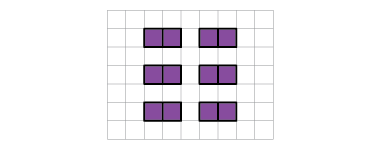 “I see multiplication: 12 parts of one half. 
I also see division: 
6 wholes divided into one-half parts.”Writes an equation to represent a multiplication or division situation. “I can represent this situation using a multiplication and a division equation.”
12 ×  = 6; 6 ÷  = 12Models situations involving a whole partitioned into unit fractions in many ways.3 ÷  = ?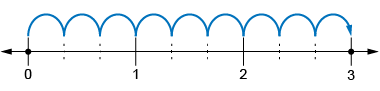 “I used a number line from 0 to 3, partitioned each whole into thirds, then counted the thirds: 1 one-third, 2 one-thirds, 3 one-thirds, …, 8 one-thirds, 9 one-thirds. 3 ÷  = 9.”Observations/DocumentationObservations/DocumentationObservations/DocumentationMultiplication and Division with Unit Fractions (cont’d)Multiplication and Division with Unit Fractions (cont’d)Multiplication and Division with Unit Fractions (cont’d)Solves equations using addition or subtraction.   		6 ×  = ?“I added  6 times:  +  +  +  +  +  = ”Solves using the properties of multiplication or division, extends to a variety of contexts.Valentina and her abuela are making empanadas. They used  of the recipe and the recipe called for 6 cups of flour. 
How much flour did they need?“I found  of 6 cups: 6 ×  = , or 2. 
They needed 2 cups of flour.”Solves multiplication and division problems flexibly, using a variety of strategies.Ha-jun hikes  km every day. How long will it be before Ha-jun has hiked 18 km?18 ÷ 1/2 = ?“If Ha-jun hikes  km in one day, he will hike 1 km in 2 days. So, he will hike 18 km in 18 × 2 = 36 days.”Observations/DocumentationObservations/DocumentationObservations/Documentation